Front Page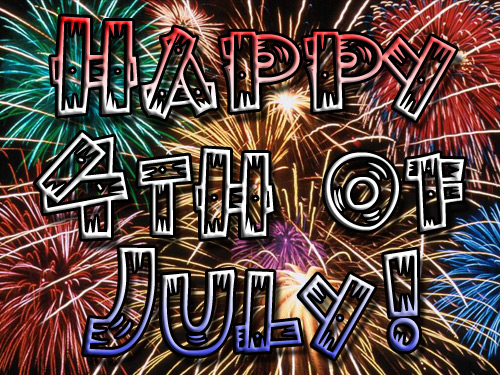 Make your reservations for July 4th Celebration2:00 pm – 7:00 pmMenuPulled Pork, Slow Cooked BBQ, Hot Dogs, Hamburgers,Grilled Barbecue Chicken, Beef Ribs, Baked Beans,Roasted Potatoes, Corn on the Cob, Steamed Summer Vegetables,Salad Bar with Assorted Toppings, sliced Watermelon,Southern Style Strawberry & Blueberry Shortcake$18++ pp               $9++ pp Children 4-12Children 3 and under free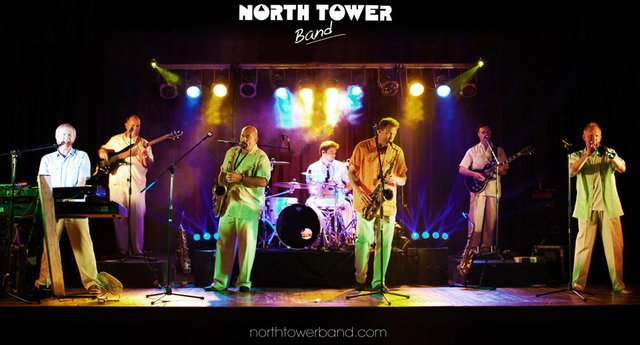 Dance Club EventThursday, July 20, Dancing 7-10:00 pmBuffet Available 5:30 to 7:30 pm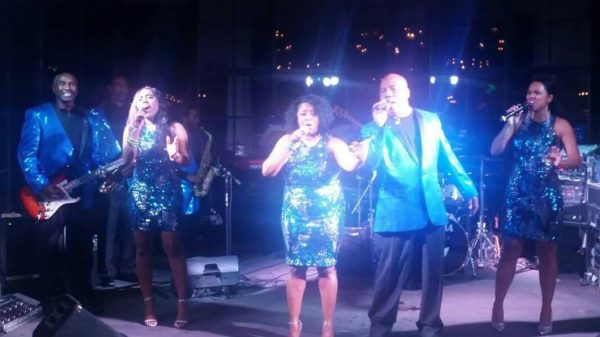 Dance Club EventThursday, August 20, Dancing 7 – 10:00 pmBuffet Available 5:30 – 7:30 pmWater Exercise on a NoodleMonday, Wednesday, Friday at 10:30 amBeginning June 19July EventsTuesday, July 4 Celebration2-7:00 pmPool Open 10:00 to 8:00Friday, July 14IKE at the pool 5:30 to 7:30 pmTuesday, July 18Bingo/Buffet at the Pool5:00 pmThursday, July 20Dance Club Event – The North Tower Band7 – 10 pmBuffet Available 5:30 to 7:30 pmThursday, July 27Prime Rib NightAugust EventsFriday, August 4IKE at the Pool 5:30 – 7:30 pmMonday, August 7Family Buffet at the Pool – 5:00 pmTuesday, August 15Bingo/Buffet at the Pool5:00 pmThursday, August 17Dance Club Event – Liquid Pleasure7-10:00 pmBuffet Available 5:30 – 7:30 pmAugust 24Oyster Night½ Dozen or Dozen Fresh OystersGrilled, Steamed, or RawServed with Cole Slaw and Boiled New PotatoesMarket PriceThursday, August 31Hamlet Wine DinnerFriday, August 25Back to School BASH“Pool Party” 5 – 8:00 PMGames, Swimming, and MusicUpcoming EventsB & B(Burgers and Brew)Sundays11:00 am – 7:00 pmEnjoy our delicious clubhouse burgerwith your favorite draft beer½ priceChildren’s Halloween PartyPumpkin Carving, Crafts, and GamesAdult Halloween Costume PartySaturday, October 28, 6 – 10:00 pmFashion Show and DinnerNovember